ФОТООТЧЕТ НЕДЕЛИ «КОМНАТНЫЕ РАСТЕНИЯ» В ГРУППЕ «СОЛНЫШКО»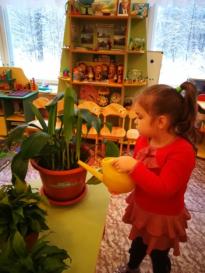 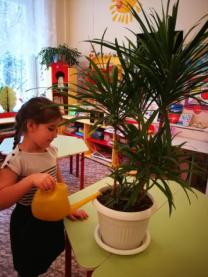 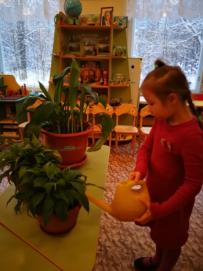 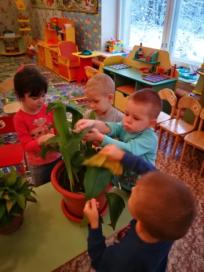 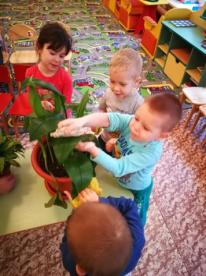 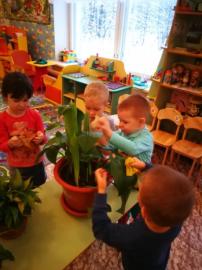 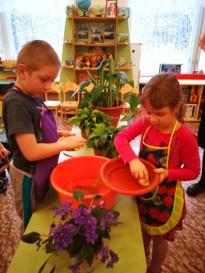 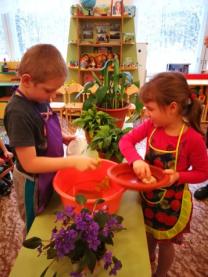 Трудовое поручение: полей комнатные растения, протри листья, помой поддоны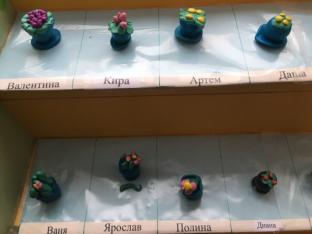 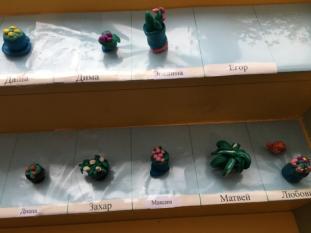 Лепка «Цветок в горшке»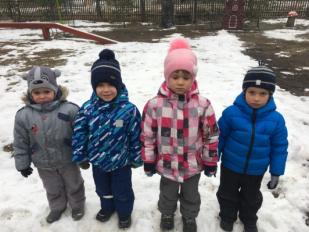 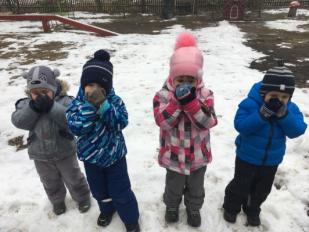 Опыт «Необходимость воздуха для дыхания человека»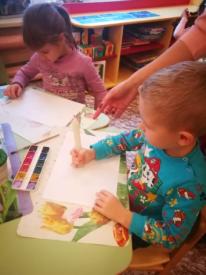 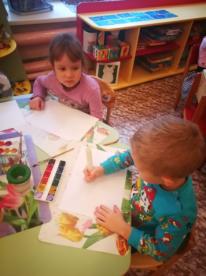 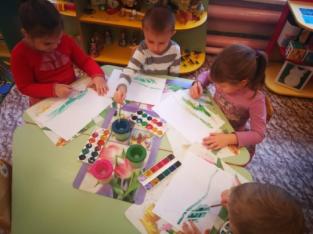 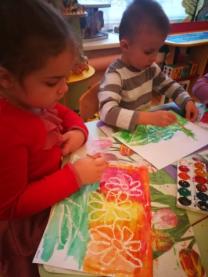 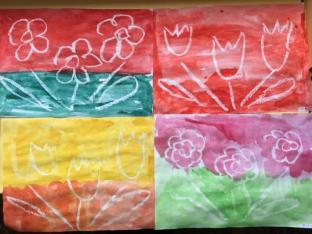 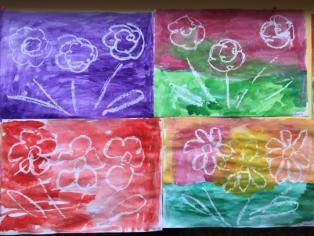 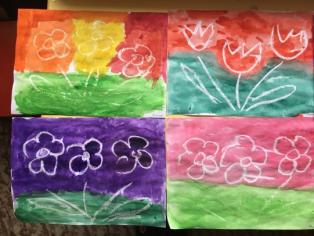 Рисование свечой на тему «Цветочные фантазии»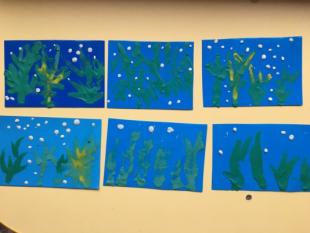 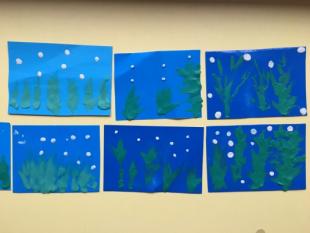 Пластилинография «Красивые растения в аквариуме»